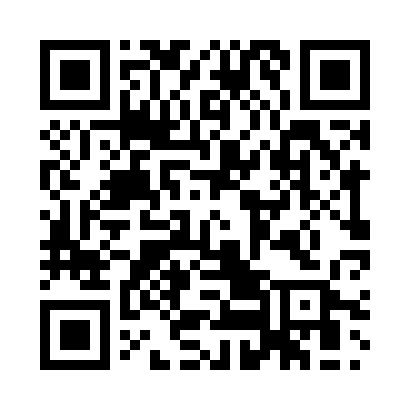 Prayer times for Allrath, GermanyWed 1 May 2024 - Fri 31 May 2024High Latitude Method: Angle Based RulePrayer Calculation Method: Muslim World LeagueAsar Calculation Method: ShafiPrayer times provided by https://www.salahtimes.comDateDayFajrSunriseDhuhrAsrMaghribIsha1Wed3:396:061:315:338:5611:122Thu3:366:041:305:348:5811:153Fri3:326:021:305:348:5911:184Sat3:296:011:305:359:0111:215Sun3:255:591:305:369:0211:246Mon3:225:571:305:369:0411:277Tue3:185:551:305:379:0611:318Wed3:165:541:305:389:0711:349Thu3:155:521:305:389:0911:3710Fri3:145:501:305:399:1011:3811Sat3:145:491:305:399:1211:3812Sun3:135:471:305:409:1311:3913Mon3:125:461:305:419:1511:3914Tue3:125:441:305:419:1611:4015Wed3:115:431:305:429:1811:4116Thu3:115:411:305:429:1911:4117Fri3:105:401:305:439:2111:4218Sat3:105:391:305:439:2211:4319Sun3:095:371:305:449:2311:4320Mon3:095:361:305:449:2511:4421Tue3:085:351:305:459:2611:4522Wed3:085:341:305:469:2711:4523Thu3:075:321:305:469:2911:4624Fri3:075:311:305:479:3011:4625Sat3:075:301:305:479:3111:4726Sun3:065:291:315:489:3311:4827Mon3:065:281:315:489:3411:4828Tue3:065:271:315:499:3511:4929Wed3:055:261:315:499:3611:4930Thu3:055:251:315:509:3711:5031Fri3:055:251:315:509:3811:50